ANALYSE préalable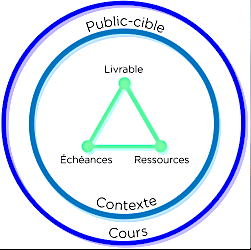 analyse préalableCours, contexte et public cibleCe gabarit d’analyse préalable du cours permet de préciser les conditions dans lesquelles votre cours se déroulera. C’est une étape utile, voire indispensable, pour rédiger votre plan et planifier votre session.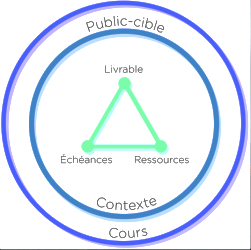 analyse préalableContraintes du projet de coursanalyse préalablePistes de réflexionVoici quelques enjeux relatifs à la conception du cours et à son encadrement, ainsi qu’à l’apprentissage des étudiants. Cochez les éléments qui vous semblent utiles pour planifier votre enseignement et commencez votre réflexion.Enseignant : en collaboration avec LE CENTRE DE PÉDAGOGIE UNIVERSITAIRE | université de montréalLégende :❗️ :	Ces éléments pourront être repris tels quel dans votre plan de cours. :	Pour vous accompagner dans votre réflexion, n’oubliez pas de consulter notre Guide de rédaction du plan de cours.Informations relatives au cours Informations relatives au cours ❗️Sigle et titre❗️Descriptif officiel du coursCopiez-collez la description du cours telle qu’elle apparaît dans le répertoire des cours de l’Université de Montréal (https://admission.umontreal.ca/repertoire-des-cours/).❗️Apprentissages visésQuels sont les principaux objectifs d’apprentissage ou compétences du cours ?
Au regard du descriptif du cours identifiez jusqu’à 4 grands objectifs d’apprentissage (ex. d’objectif : « Employer les principales méthodes pour résoudre efficacement un système d’équations linéaires »). Guide de rédaction du plan de coursÀ l’issue de ce cours, l’étudiante ou l’étudiant sera en mesure de… :…………Durée totale (en heures)Intentions pédagogiquesProgrammes ou disciplines rattachés au cours❗️Place du cours dans le programmeApprentissages préalables Contexte et public cible Contexte et public cible Nombre d’étudiants attenduCaractéristiques des étudiantsExemples de caractéristiques : - débutent-ils l’université? (« intégration » des nouveaux étudiants);- étudiants internationaux;- moyenne d’âge ;- proportion d’étudiants à temps plein et à temps partiel ;- niveau de littératie numérique (habiletés présumées des étudiants vis-à-vis des TIC et de la FAD) ;- expériences professionnelles, provenance des étudiants.Autres éléments à considérer Exemples d’éléments : - contexte général d’enseignement ;- enjeux et particularité du cours, défis liés à la FAD ;- enjeux et besoins liés à la profession ou à la discipline, exigences de l’organisme accréditeur, etc.- expérience et habiletés personnelles avec les TIC et la formation à distance ;Livrable Livrable Livrable Mode de formation Cours hybride (en présence ET à distance alternée) Cours hybride (en présence ET à distance simultanée) Cours en ligne synchrone/asynchrone Autre(s) :  Cours hybride (en présence ET à distance alternée) Cours hybride (en présence ET à distance simultanée) Cours en ligne synchrone/asynchrone Autre(s) : Précisions sur le mode de formation (au besoin) Échéances Échéances Échéances Date de diffusion du coursÉchéancier estiméQuelles sont les considérations à prendre en compte sur le plan de l’échéancier de travail (ex. temps restreint de conception) ? Autres dates (au besoin) Ex. conférence prévue, disponibilité de laboratoire, activité planifiée à une date précise, etc.Personnes ressourcesPersonnes ressourcesPersonnes ressourcesResponsable du programmeAuxiliaire d’enseignementAutres ressources (au besoin) Ex. expert invité, soutien technopédagogique, technique et médiatique, collègues, anciens étudiants, groupes d’enseignants sur les médias sociaux, etc.Ressources technologiques et matérielles Ressources technologiques et matérielles Ressources technologiques et matérielles Environnement d’apprentissage StudiUM Autre(s) : Notes : Logiciels requis (au besoin) Logiciels génériques Zoom Microsoft Teams Suite Office 365 Autre(s) : Logiciels spécialisés pour la discipline : Type de salle et d’équipement (au besoin) Ex. Salle fixe ou modulaire, équipement -tableau blanc, projecteur, labo, etc.Autres ressources existantesEx. Existe-t-il des ressources éducatives libres disponibles sur Internet?Défis potentiels Activités en laboratoires
Notes :	 Adhésion variable des étudiants à la FAD
Notes :	 Compétences numériques variables des étudiants
Notes :	 Connaissances faibles de StudiUM de l’enseignant ou des étudiants
Notes : 	 Intégration des étudiants internationaux
Notes : Évaluation des apprentissages à distance
Notes : 	 Gestion des grands groupes à distance
Notes : 	 Nouveaux étudiants
Notes :	 Peu de temps pour bâtir le cours
Notes : 	 Spécificités disciplinaires
Notes : 	 Stages
Notes :	 Autre(s) :  	Pistes de solutions et intentions pédagogiques Bâtir une communauté de pratique avec d’autres enseignants de mon domaine pour partager des ressources 
Notes :	 Dynamiser les webconférences de façon dynamique et interactive (états, votes, sondages, tableau blanc, annotations, etc.)
Notes :	 Encadrer les étudiants et offrir de la rétroaction
Notes :	 Faire une évaluation diagnostique (apprentissages préalables) et adapter son cours en conséquence
Notes : Miser sur des vidéos courtes et simples (petits diaporamas PowerPoint narrés ou courtes vidéos produites avec Ensemble video)
Notes :	 Miser sur l’efficience dans la conception des ressources : choisir les contenus essentiels et planifier des activités faciles à mettre en œuvre
Notes :	 Miser sur la diversité de ressources existantes, notamment sur le site du CPU
Notes :	 Réemployer des gabarits de scénarisation des vidéos
Notes :	 Réemployer le modèle de cours prêt à l’emploi de StudiUM
Notes : 	 Réemployer les gabarits de diaporamas PPT pour les vidéos à réaliser
Notes :	 Se baser sur l’éventuel plan de cours déjà existant ou réutiliser le gabarit de plan de cours StudiUM
Notes :	 Susciter le développement d’une communauté d’apprentissage chez les étudiants (forums, médias sociaux, etc.)
Notes :	 Autre(s) :	